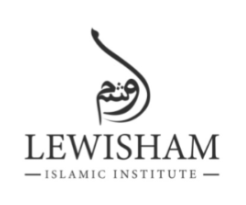 For completion IN BLOCK CAPITAL LETTERSPlease give details of a person whom you wish to be contacted in the event of an emergencyYou may use the section below to provide any further relevant information you feel we should know which has not been mentioned already on this form.PLEASE READ THE DECLARATION BELOW AND SIGNI declare that the information I have supplied on this form is true and correct to the best of my knowledge and belief, and I will inform you of any change of circumstances as soon as possible.I have read the terms and conditions and agree to honour all requirements of the study programme as set out by Lewisham Islamic Institute.Signed (Student Signature) _____________________________________      Date: 	______Please print name in BLOCK CAPITAL letters_____________________________________OFFICE USE ONLYOFFICE USE ONLYApplication DateCourse FeeAcademic YearStart DateName of CoursePERSONAL DETAILSPERSONAL DETAILSPERSONAL DETAILSPERSONAL DETAILSPERSONAL DETAILSPERSONAL DETAILSPERSONAL DETAILSSurnameForenameMiddle Name(s)Date of Birth/             //             //             //             /Home AddressHome AddressPostcodeMobile NumberGenderMFEmail EMERGENCY CONTACTEMERGENCY CONTACTEMERGENCY CONTACTEMERGENCY CONTACTEMERGENCY CONTACTEMERGENCY CONTACTEMERGENCY CONTACTEMERGENCY CONTACTTitleSurnameForenameForenameHome Telephone NumberHome Telephone NumberMobile NumberMobile NumberRelationship to contact (i.e spouse, parent, sibling, etc)Relationship to contact (i.e spouse, parent, sibling, etc)PREVIOUS STUDIESPREVIOUS STUDIESPREVIOUS STUDIESPREVIOUS STUDIESPREVIOUS STUDIESPREVIOUS STUDIESHave you previously undertaken any courses at Lewisham Islamic Institute? Have you previously undertaken any courses at Lewisham Islamic Institute? YesNoIf ‘yes’, please provide the name and date of the last course you were enrolled on at LIIMEDICAL INFORMATIONPlease give details of any medical condition(s) and/or disability you wish for us to be aware of.KEEPING IN TOUCHFrom time to time, LII would like to contact you with information on news and events taking place. Please tick the boxes below if you would like to be kept updated on any of the following:Eid and Ramadan announcements LII / LIC events  Fundraising appeals  VolunteeringETHNICITY DATAETHNICITY DATAThis section is OPTIONAL and information will be used for statistical purposes only.This section is OPTIONAL and information will be used for statistical purposes only.What languages do you speak?What is your ethnicity?